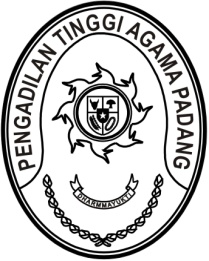 Nomor   	:	W3-A/0000/KP.05.4/10/2021	        7 Oktober 2021Lampiran	:	-Perihal	:	Sumbangan Kepada Yth.Ketua Pengadilan Agamase-Sumatera BaratAssalamu’alaikum, Wr. Wb.Dengan ini kami beritahukan bahwa Saudara kita Sdr Wisri, S.Ag. Hakim Pengadilan Agama Pariaman Kelas IB ditimpa musibah dan hingga saat ini masih dalam perawatan di rumah sakit sejak tanggal 23 September 2021.Guna menunjukan kepedulian kita warga Peradilan Agama se-Sumatera Barat, kami harapkan kiranya saudara berkenan mengkoordinir pengumpulan sumbangan pada satuan kerja masing-masing untuk selanjutnya akan kami salurkan untuk meringankan beban Saudara kita yang mengalami musibah tersebut.Sumbangan dimaksud dapat dikirimkan selambatnya pada tanggal 18 Oktober 2021 melalui rekening BRI 0321-01-027074501 a.n. Nur Asiyah H. Rangku (setelah dikirimkan dapat dikonfirmasikan melalui WhatsApp nomor 0812-6709-2799).Demikian disampaikan untuk dimaklumi dan terima kasihWassalam,Ketua,Drs. H. Zein Ahsan, M.H.NIP. 195508261982031004